РЕСПУБЛИКА КРЫМНИЖНЕГОРСКИЙ РАЙОНЕМЕЛЬЯНОВСКИЙ СЕЛЬСКИЙ СОВЕТ47-я сессия  I- го созываРЕШЕНИЕ от 07.05 2019 года                            № 3                                     с.Емельяновка«О внесении изменений в Положение о порядке организации доступа к информации о деятельности органов местного самоуправления Емельяновского сельского поселения Нижнегорского района Республики Крым», утвержденный Решением 11-ой сессии I созыва Емельяновского сельского совета Нижнегорского района Республики Крым от 24.08.2015 г. № 4Рассмотрев экспертное заключение Министерства юстиции Республики Крым от 11.02.2019года , в соответствии с пунктом 3 статьи 9 Федеральным законом от 9 февраля 2009 года № 8-ФЗ «Об обеспечении доступа к информации о деятельности государственных органов и органов местного самоуправления», руководствуясь Уставом муниципального образования Емельяновское сельское поселение, Емельяновский сельский совет,РЕШИЛ:1. Внести в Положение о порядке организации доступа к информации о деятельности органов местного самоуправления Емельяновского сельского поселения Нижнегорского района Республики Крым», утвержденный Решением 11-ой сессии I созыва Емельяновского сельского совета Нижнегорского района Республики Крым от 24.08.2015 г. № 4 (далее – Положение) следующие изменения:1.1. Раздел 1 Положения изложить в новой редакции:«1. Общие положенияНастоящее Положение в соответствии с Федеральным законом от 09.02.2009 № 8-ФЗ «Об обеспечении доступа к информации о деятельности государственных органов и органов местного самоуправления» определяет порядок организации доступа к информации о деятельности органов местного самоуправления муниципального образования Емельяновское сельское поселение Нижнегорского района Республики Крым ( далее – органы).Доступ к информации о деятельности органов обеспечивается следующими способами:Обнародование (опубликование) органами информации о своей деятельности в средствах массовой информации;Размещение органами информации о своей деятельности в сети «Интернет»; Размещение органами информации о своей деятельности в помещениях ими занимаемых и в иных отведенных для этих целей местах; Ознакомление пользователей информацией с информацией о деятельности органов местного самоуправления Емельяновского сельского поселения в помещениях, занимаемых указанными органами, а также через библиотечные и архивные фонды;Присутствие граждан (физических лиц), в том числе представителей организаций (юридических лиц), общественных объединений, государственных органов и органов местного самоуправления, на заседаниях коллегиальных органов Емельяновского сельского поселения;Предоставление пользователям по их запросу информации о деятельности органов местного самоуправления;Другими способами, предусмотренными законами и (или) иными нормативными правовыми актами, а также муниципальными правовыми актами.».1.2. Подпункт «в» пункта 4.1.2. Положения изложить в новой редакции:«в) информацию о закупках товаров, работ, услуг для обеспечения муниципальных нужд в соответствии с законодательством Российской Федерации о контрактной системе в сфере закупок товаров, работ, услуг для обеспечения муниципальных нужд;».1.3. Нумерацию пунктов 8.3.-8.6. Положения изменить на 8.4.-8.7.1.4. В Раздел 8 Положения добавить пункт 8.3. следующего содержания:«8.3. Запрос, составленный в письменной форме, подлежит регистрации в течение трех дней со дня его поступления в орган местного самоуправления. Запрос, составленный в устной форме, подлежит регистрации в день его поступления с указанием даты и времени поступления.».1.5. В Раздел 9 Положения добавить пункт 9.4. следующего содержания:«9.4. Ответ на запрос подлежит обязательной регистрации органом местного самоуправления.».1.6. В Разделе 11 Положения после слов «его деятельности» дополнить словом «местах».2. Настоящее решение вступает в силу со дня его официального обнародования.ПредседательЕмельяновского  сельского совета-Глава администрацииЕмельяновского  сельского поселения                             Л.В.Цапенко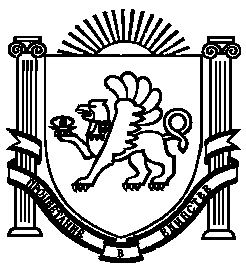 